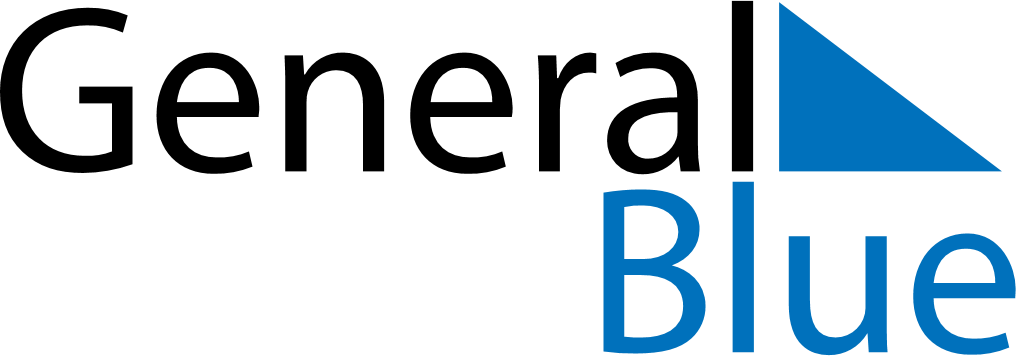 2022 – Q2Slovenia  2022 – Q2Slovenia  2022 – Q2Slovenia  2022 – Q2Slovenia  2022 – Q2Slovenia  AprilAprilAprilAprilAprilAprilAprilMONTUEWEDTHUFRISATSUN123456789101112131415161718192021222324252627282930MayMayMayMayMayMayMayMONTUEWEDTHUFRISATSUN12345678910111213141516171819202122232425262728293031JuneJuneJuneJuneJuneJuneJuneMONTUEWEDTHUFRISATSUN123456789101112131415161718192021222324252627282930Apr 17: Easter SundayApr 18: Easter MondayApr 23: St. George’s DayApr 27: Day of Uprising Against OccupationMay 1: Labour DayMay 2: Labour DayJun 5: PentecostJun 8: Primož Trubar DayJun 25: Statehood Day